AUTOAVALUACIÓ. TASQUES DE CASA. 		Setmana del 4 al 8 de maigAUTOAVALUACIÓ. TASQUES ESCOLARS. 	Setmana del 4 al 8 de maig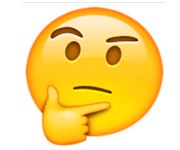 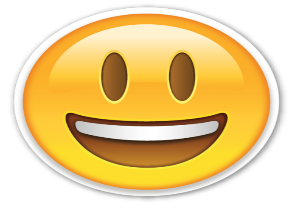 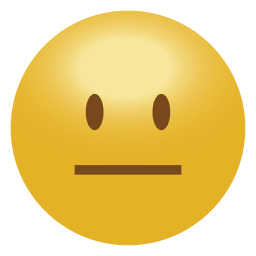 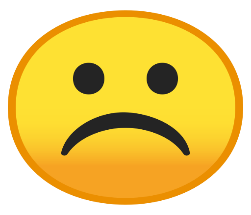 He fet el llit cada diaHe endreçat l’habitació sovintM’he rentat les dents 2 cops al diaM’he rentat les mans un mínim de 3 cops al diaHe parat la taula a l’hora de dinar i soparHe recollit la taula a l’hora de dinar i soparHe llegit cada dia 30 minuts com a mínim.Conec les hores del rellotgeHe sapigut escriure la meva historia en llengua castellanaHe identificat tots el objectes de la tasca “veig / veig “He ordenat correctament les oracions i he reconegut la paraula intrusa.He reconegut les característiques dels animals en el mapa conceptual.